Tres Pinos Union School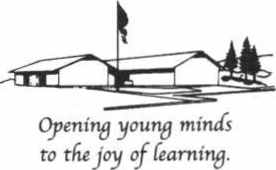 5635 Airline Highway - P.O. Box 188Tres Pinos, California 95075-0188(831) 637-0503Fax: (831) 637-9423August 30, 2021Dear Parents/Guardians, Students, and Community Members:As we enter into the 2021-2022 school year, we collectively want to take this opportunity to share with you our excitement that all public schools in San Benito County are open for full in-person instruction.  This includes all 11 school districts, Alternative Education, Hollister Prep Charter School and Sacred Heart Parish School.  We understand how difficult the Pandemic has been on our students, families, educators, and community. We have worked tirelessly to ensure we were prepared to safely open our schools. We have worked with our staff to guarantee all safety mitigation processes have been put into place to keep our students and staff safe. To help our students safely return to full in-person instruction, we are committed to complying with all COVID-19 safety guidelines, mandates, and regulations adopted by the California Department of Public Health, the San Benito County Department of Public Health, and Cal/OSHA (including, but not limited to requiring face coverings while indoors in all schools, washing hands often, staying home when showing symptoms or exposed to COVID, active/passive screening, etc.).  Adherence to these safety measures is not only a legal obligation for our public educational agencies, but also necessary to minimize the exposure and/or spread of COVID-19, including the current Delta variant, and is in the best interests of our students, staff, and communities. For further information about these mandates, please visit the CA Safe Schools for All Hub and click on the Safe Schools Parent Page. CA Covid-19 School Readiness HubTo assist in this endeavor, we have taken the following actions for each of our respective agencies: Worked directly with our State and Local Public Health Officers to receive information and guidanceBoard adopted Safety Plans aligned to COVID-19 and Cal/OSHA required safety measures Board adopted Injury and Illness Prevention Plans; andBoard adopted options for families to access a Long-Term Independent Study optionOffering face covering exemptions that must be approved by a health care providerWe thank you in advance for your efforts in helping to make the 2021-2022 school year safe and successful for all our students, and their families. Together, we will get through this Pandemic! Your student’s academic success and safety is our number one priority. If you have any questions, please contact the district directly. Sincerely,Dr. Michele Huntoon, Superintendent, Aromas-San Juan Unified School DistrictCandance Brewen, Teacher/Principal, Bitterwater-Tully School DistrictHallie Ochoa, Teacher/Principal, Cienega School DistrictErika Sanchez, Superintendent, Hollister School DistrictKevin Sved, Chief Executive Officer, Navigator Charter SchoolElizabeth Volmer, Teacher/Principal, Jefferson School DistrictJenny Bernosky, Principal/Superintendent, North County Joint Union School DistrictAmanda McCraw, Teacher/Principal, Panoche School DistrictDr. Rachel McKenna, Principal, Sacred Heart Parish SchoolKrystal Lomanto, County Superintendent, San Benito County Office of EducationTracey Belton, Director, San Benito County Health and Human ServicesDr. Shawn Tennenbaum, Superintendent, San Benito High School DistrictDr. John Schilling, Superintendent, Southside School DistrictBronson Lobue, Superintendent, Tres Pinos School DistrictLinda Smith, Principal, Willow Grove School District